Analyse von SilberoxidMaterialien: 		Duranglas, GasbrennerChemikalien:		SilberoxidDurchführung: 		In ein Duran-Reagenzglas werden ca. 2 g Silberoxid gefüllt und mit einem Gasbrenner mit rauschender Flamme erhitzt.  Beobachtung:		Nach einiger Zeit verfärbt sich das Pulver und wird weiß. Nach langer Zeit (einige Minuten) des Erhitzens sind silbrige Rückstände zu erkennen. 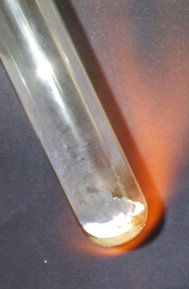 Deutung:		Durch das Erhitzen wird Silberoxid in die Bestandteile Sauerstoff und Silber zerlegt. Entsorgung: 		Elementares Silber kann gesammelt und aufbewahrt werden.Literatur: 	         AVISS, http://netexperimente.de/chemie/28.html (zuletzt aufgerufen               27.07.16 um 18:50 Uhr)GefahrenstoffeGefahrenstoffeGefahrenstoffeGefahrenstoffeGefahrenstoffeGefahrenstoffeGefahrenstoffeGefahrenstoffeGefahrenstoffeSilberoxidSilberoxidSilberoxidH: -H: -H: -P: -P: -P: -SauerstoffSauerstoffSauerstoffH: -H: -H: -P: -P: -P: -SilberSilberSilberH: -H: -H: -P: -P: -P: -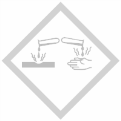 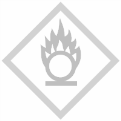 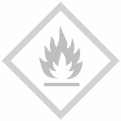 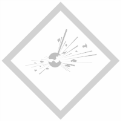 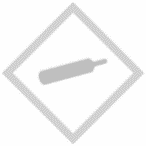 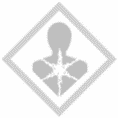 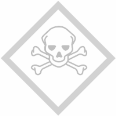 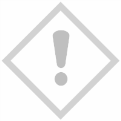 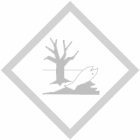 